Publicado en Madrid / Barcelona  el 30/09/2020 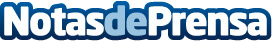 Las entidades financieras empiezan a incorporar el efecto Covid en la concesión de créditosLa consultora AIS Group, especialista en gestión del riesgo de crédito, pone de manifiesto que las entidades financieras deben lograr un equilibro que permita conceder préstamos a las empresas, autónomos y hogares, sin comprometer su viabilidad y manteniendo el riesgo dentro de unos parámetros controladosDatos de contacto:Paula Espadas620 059 329Nota de prensa publicada en: https://www.notasdeprensa.es/las-entidades-financieras-empiezan-a Categorias: Nacional Finanzas Telecomunicaciones E-Commerce http://www.notasdeprensa.es